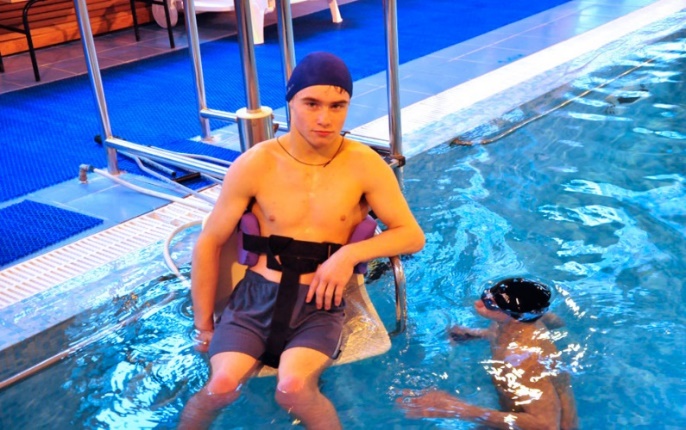 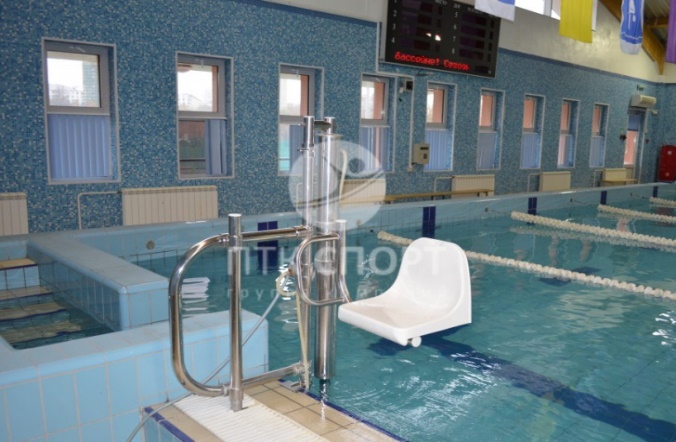 Будем рады сотрудничеству!Наименование проекта: «Бассейн доступный для всех»Наименование проекта: «Бассейн доступный для всех»Срок реализации проекта: 1 год с начала реализации проектаСрок реализации проекта: 1 год с начала реализации проектаОрганизация – заявитель, предлагающая проект: Государственное учреждение «Физкультурно-спортивный клуб «Орша»Организация – заявитель, предлагающая проект: Государственное учреждение «Физкультурно-спортивный клуб «Орша»Цели проекта:1.улучшить условия для физкультурно-оздоровительных занятий в бассейне для лиц с инвалидностью (с ограничениями здоровья) в г. Орша и Оршанском районе.2. обеспечить наличие необходимых условий для инвалидов, равного с другими гражданами доступа для занятий в бассейне.Цели проекта:1.улучшить условия для физкультурно-оздоровительных занятий в бассейне для лиц с инвалидностью (с ограничениями здоровья) в г. Орша и Оршанском районе.2. обеспечить наличие необходимых условий для инвалидов, равного с другими гражданами доступа для занятий в бассейне.5. Задачи, планируемые к выполнению в рамках реализации проекта: 1.создание условий для физкультурно-оздоровительных занятий для  лиц с инвалидностью (с ограничениями здоровья) в г. Орша и Оршанском районе;2.популяризация физкультурно-оздоровительных занятий для данной группы лиц;3.создание 1-ой физкультурно-оздоровительной группы для лиц с ограниченными особенностями и физически ослабленными лицами (бассейн)   в г. Орша и Оршанском районе;5. Задачи, планируемые к выполнению в рамках реализации проекта: 1.создание условий для физкультурно-оздоровительных занятий для  лиц с инвалидностью (с ограничениями здоровья) в г. Орша и Оршанском районе;2.популяризация физкультурно-оздоровительных занятий для данной группы лиц;3.создание 1-ой физкультурно-оздоровительной группы для лиц с ограниченными особенностями и физически ослабленными лицами (бассейн)   в г. Орша и Оршанском районе;6. Целевая группа: лица с инвалидностью (с ограничениями здоровья) в                         г. Орша и Оршанском районе6. Целевая группа: лица с инвалидностью (с ограничениями здоровья) в                         г. Орша и Оршанском районе7.Краткое описание мероприятий в рамках проекта: 1.оснащение бассейна специальным оборудованием (подъемник для инвалидов в бассейн) для физкультурно-оздоровительных занятий целевой группы  проекта.2. организация информационной кампании в средствах массовой информации по пропаганде физкультурно-оздоровительных занятий для целевой группы проекта.3. подготовка   1-го специалиста для занятий с целевой группой.4. создание 1-ой физкультурно-оздоровительной группы в бассейне.7.Краткое описание мероприятий в рамках проекта: 1.оснащение бассейна специальным оборудованием (подъемник для инвалидов в бассейн) для физкультурно-оздоровительных занятий целевой группы  проекта.2. организация информационной кампании в средствах массовой информации по пропаганде физкультурно-оздоровительных занятий для целевой группы проекта.3. подготовка   1-го специалиста для занятий с целевой группой.4. создание 1-ой физкультурно-оздоровительной группы в бассейне.8.Общий объем финансирования (в долларах США): 28 0008.Общий объем финансирования (в долларах США): 28 000Источник финансированияОбъем финансирования (в долларах США)Средства донора26 000Софинансирование2 000 9.Место реализации проекта (область/район, город): Витебская область,                            г. Орша, спортивный комплекс по ул. Ивана Якубовского,77 9.Место реализации проекта (область/район, город): Витебская область,                            г. Орша, спортивный комплекс по ул. Ивана Якубовского,7710.Контактное лицо: инициалы, фамилия, должность, телефон, адрес электронной почтыС.А.Колесов, директор государственного учреждения                          «Физкультурно-спортивный клуб «Орша» Тел. +37529 290 39 90e-mail: fsk-orsha@mail.ru      10.Контактное лицо: инициалы, фамилия, должность, телефон, адрес электронной почтыС.А.Колесов, директор государственного учреждения                          «Физкультурно-спортивный клуб «Орша» Тел. +37529 290 39 90e-mail: fsk-orsha@mail.ru      